03.03.2022  № 564Об определении теплосетевой организации для содержания и обслуживания тепловой сети, не имеющей эксплуатирующей организацииВ соответствии со ст. 16 Федерального закона от 06 октября 2003 г.    № 131-ФЗ «Об общих принципах организации местного самоуправления в Российской Федерации», в целях реализации п. 6 ст. 15 Федерального закона от 27 июля 2010 г. № 190-ФЗ «О теплоснабжении», п. 3.24 концессионного соглашения в отношении объектов теплоснабжения, находящихся в муниципальной собственности муниципального образования города Чебоксары – столицы Чувашской Республики, № 7F00-FA058/02-026/001-2021 от 22 июля 2021 г., обеспечения бесперебойного теплоснабжения в границах территории города Чебоксары до признания права собственности на тепловые сети, не имеющие эксплуатирующей организации, администрация города Чебоксары п о с т а н о в л я е т:1. Определить «Филиал «Марий Эл и Чувашии ПАО «Т Плюс» в качестве теплосетевой организации для содержания и обслуживания тепловых сетей, не имеющих эксплуатирующей организации, указанных в приложении к настоящему постановлению, которые непосредственно соединены с тепловыми сетями «Филиал «Марий Эл и Чувашии ПАО «Т Плюс».2. Управлению ЖКХ, энергетики, транспорта и связи администрации города Чебоксары обеспечить проведение проверки соответствия тепловых сетей требованиям промышленной безопасности, экологической безопасности, пожарной безопасности, требованиям безопасности в сфере теплоснабжения, требованиям к обеспечению безопасности в сфере электроэнергетики (далее – требования безопасности), проверки наличия документов, необходимых для безопасной эксплуатации объекта теплоснабжения.3. Управлению ЖКХ, энергетики, транспорта и связи администрации города Чебоксары организовать приведение бесхозяйного объекта теплоснабжения в соответствие с требованиями безопасности и (или) подготовку и утверждение документов, необходимых для безопасной эксплуатации объекта теплоснабжения, в том числе с привлечением на возмездной основе третьих лиц.4. Управлению ЖКХ, энергетики, транспорта и связи администрации города Чебоксары уведомить орган государственного энергетического надзора о выявлении такого бесхозяйного объекта теплоснабжения и направить в орган государственного энергетического надзора заявление о выдаче разрешения на допуск в эксплуатацию бесхозяйного объекта теплоснабжения.5. Чебоксарскому городскому комитету по управлению имуществом в соответствии с действующим законодательством принять меры по признанию указанных в приложении к настоящему постановлению сетей имущества муниципальной собственностью города Чебоксары.6. Настоящее постановление вступает в силу со дня его официального опубликования.7. Контроль за исполнением настоящего постановления возложить      на заместителя главы администрации города Чебоксары по вопросам       ЖКХ.Глава администрации города Чебоксары                                        Д.В. СпиринПриложениек постановлению администрациигорода Чебоксарыот 03.03.2022  № 564Перечень бесхозяйных участков тепловых сетей_____________________________________Чăваш РеспубликиШупашкар хулаАдминистрацийěЙЫШĂНУ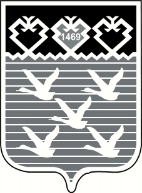 Чувашская РеспубликаАдминистрациягорода ЧебоксарыПОСТАНОВЛЕНИЕ№Участок тепловых сетейДиаметр трубопровода, ммПротяженность участка т/с, мГод постройкиМатериал трубопровода1От ТК-11М4 (ТК-33) до ТК-11М4* (ТК-33*) в районе дома №10 по ул. М. Павлова89х2581973сталь2От ТК-11М4* (ТК-33*) до наружной стены дома №10 по ул М. Павлова108 х2131973сталь